DELÅRSRAPPORT Q3 2015Jojka Communications AB (publ)556666-6466(JOJK) 23 oktober 2015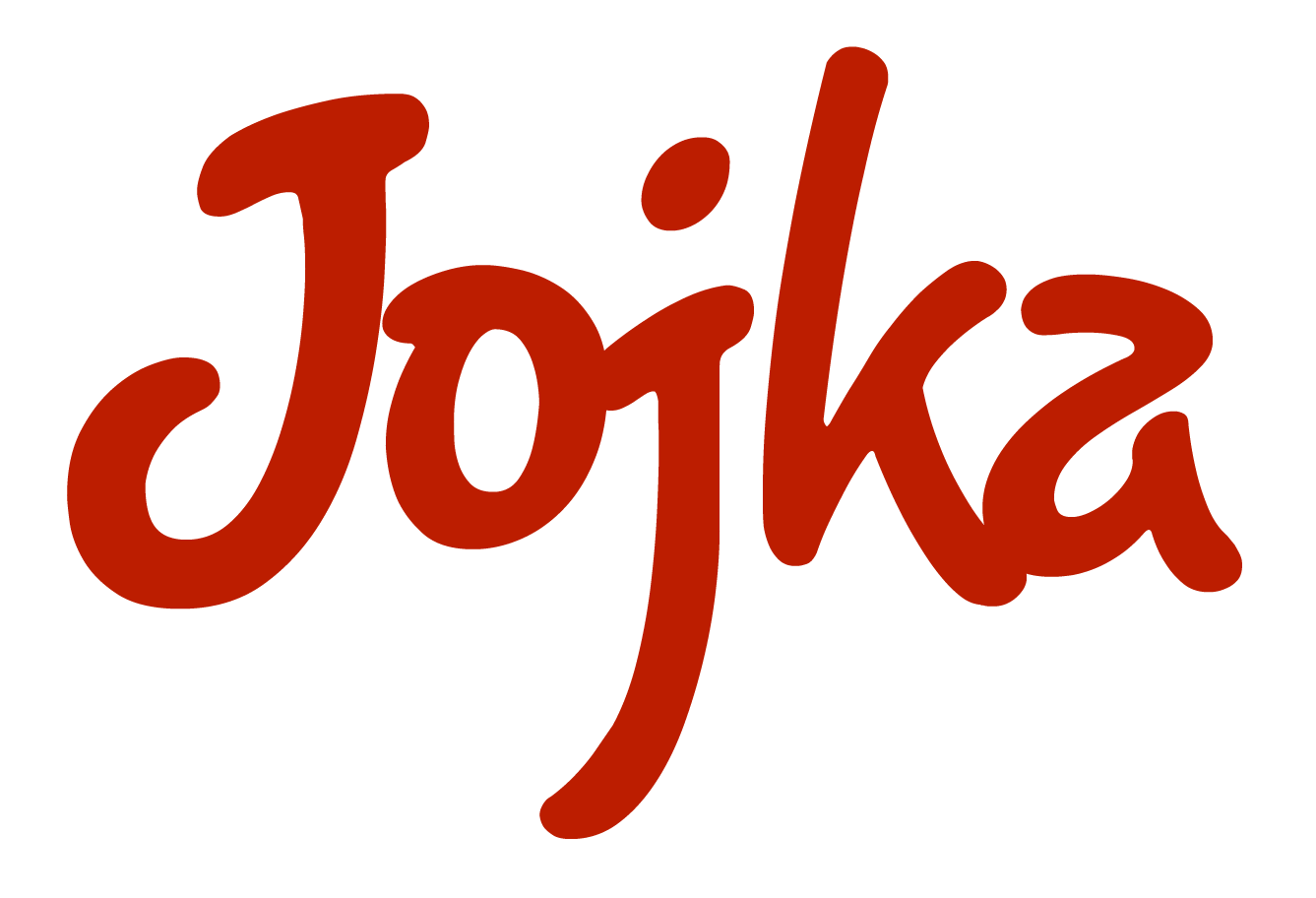 Styrelsen fÖR JOJKA COMMUNICATIONS ABSiffror i sammandragjanuari – september 2015Januari – september 2015 jämfört med motsvarande period 2014:Nettoomsättning: KSEK 5 846 (KSEK 3 409)
Resultatet efter finansiella poster: KSEK -936 (KSEK -1 329) Resultatet är belastat med extraordinära kostnader om KSEK -283 relaterade till genomförd nyemission
Resultatet per aktie*: SEK -0,10 (SEK -0,21)* Beräknat på 9 577 366 aktier (6 384 911 aktier)juli-september 2015Tredje kvartalet 2015 jämfört med motsvarande kvartal 2014:Nettoomsättning: KSEK 2 113 (KSEK 1 685)
Resultatet efter finansnetto: KSEK -167 (KSEK -243)*Resultatet är belastat med extraordinära kostnader om KSEK -28 relaterade till genomförd nyemissionResultatet per aktie*: SEK -0,02 (SEK -0,04)* Beräknat på 9 577 366 aktier(6 384 911 aktier)VD har ordetJojkas starka tillväxt fortsatte under Q3 och kryddades med vår bästa månad någonsin under september. Jämfört med Q3 2014 ökade vårt operativa resultat med 51 % före avskrivningar, korrigerat för emissions- och investeringskostnader. Av kvartalets tre månader uppvisade både augusti och september ett positivt kassaflöde vilket är en indikator på att vi är på rätt väg och ett tydligt besked från våra kunder att de uppskattar det vi gör. Vår starka tillväxt sker inom flera olika marknadssegment och är ytterligare ett tecken på att marknaden på bred front fått upp ögonen för SMS som marknadsföring och kommunikationskanal. Hittills har volymtillväxten ökat med 71 % jämfört med samma period förra året och trenden ser ut att fortsätta även under Q4. Omsättningen ökade under perioden med 25 % jämfört med motsvarande period förra året och resultatet efter finansnetto, ej korrigerat för emissions- och investeringskostnader, förbättrades med 31 %. Med justeringar för dessa förbättrades resultatet med 43 %.Under kvartalet har vi sett ett ökat intresse från bostadsrättsföreningar, e-handlare och traditionella butiker där tidigare email konversation och erbjudanden nu ersätts med SMS eftersom dessa når fram och läses. Jag har för vana att citera att ”98 % av alla SMS som skickas läses vara 97 % inom 3 minuter vilket utan tvekan är de högsta talen inom marknadsföring och kommunikation för närvarande. SMS är enkelt att använda och det går fort att agera på den information eller erbjudande som skickats. Det spelar ingen roll om mottagaren har en gammal eller ny telefon, det är lika effektivt. Utöver ovan nämnda kundgrupper ser vi ett fortsatt ökat intresse för vår produkt Jojka Survey som ger kunderna möjlighet att i realtid mäta kvalité/kundnöjdhet inom utvalda segment.Under kvartalet har även omfattande arbeten lagts på att vidareutveckla vår Gateway JSG3 för att möta den ökade efterfrågan från våra kunder att kunna integrera sina system med Jojkas via en SMPP lösning. Arbetet har resulterat i en lösning som nu gör det möjligt att genomföra en sådan på mindre än 5 minuter och som kommer medföra betydande besparingar och ökad effektivitet för våra användare framöver. Arbetet med att vidareutveckla vår tekniska plattform, för att göra den än mer användarvänlig och effektiv, kommer att fortlöpa även under Q4.Fokus under Q4 kommer att läggas på strategisk försäljning inom våra utvalda marknadssegment, produktutveckling samt Black Friday, Cybermåndag och givetvis julhandeln som återigen beräknas slå omsättningsrekord och därmed leda till ökad efterfrågan på Jojkas tjänster.Jag ser med tillförsikt framemot ett spännande Q4. Jojka står väl rustade att möta en fortsatt ökad efterfrågan från såväl befintliga som nya kunder.Med vänliga hälsningar,Rutger LindquistVD, Jojka Communications AB (publ)Väsentliga händelser under periodenBolaget kassaflödespositivt under augusti och septemberATH (all time high) under september avseende volym och omsättningBeslut om att förstärka back-office funktionen för att öka servicegradenVäsentliga händelser efter perioden utgångStyrelsen tar beslut om att investera upp till SEK 500 000 i IT och kommunikations-plattformen.Arbetet med bolagets nya hemsida klart, lansering under Q4.Fortsatt positiv volymutveckling under oktober. Perioden 1-20 oktober +103% jämfört med samma period 2014.Övrig informationNyckeltalsdefinitionerNettoomsättning	Total omsättningSoliditet		Eget kapital Resultat per aktie	Resultat efter finansiella poster/antal aktierEget kapital per aktie	Eget kapital i relation till antalet aktier i slutet av periodenAktien och aktieägareJojka Communications AB (publ) listades den 18 juli 2007 på AktieTorget, som är ett värdepappersbolag under Finansinspektionens tillsyn. Antalet utgivna aktier uppgår till 9 577 366. Samtliga aktier har lika rätt till bolagets vinst och tillgångar. Vid tredje kvartalets utgång hade Jojka Communications AB 756 aktieägare. Aktien handlades till lägst 1,67 SEK och högst 2,90 SEK. PersonalAntalet anställda uppgick vid periodens slut till 2 heltidstjänster.BolagsstrukturJojka Communications AB är ett publikt aktiebolag. RedovisningsprinciperDelårsrapporten är upprättad i enlighet med årsredovisningslagen ochBFNAR 2012:1 Årsredovisning och koncernredovisning.Granskning av revisorDenna delårsrapport har inte granskats av Jojka Communications AB revisor.Kommande finansiella rapporter		Bokslutskommuniké 2015 	                     	2016-02-12För ytterligare informationVD Rutger Lindquist, tel. +46 709 96 66 66Ekonomisk redogörelse för periodenNot 1 Övriga externa kostnaderUnder perioden har resultatet belastats med KSEK -283 i emissionskostnaderNyckeltal(KSEK)Jan-sep2015 Jan-sep2014Nettoomsättning5 8463 409Rörelseresultat (EBIT)- 928-1 321Resultat efter finansiell poster-936-1 329Soliditet, %7457Antal aktier, st9 577 3666 384 911Resultat/aktie, SEK-0,10-0,21Eget kapital/aktie, SEK0,540,39Resultaträkning 
(KSEK)jan-sep 2015jan-sep 2014Nettoomsättning5 8463 409Övriga rörelseintäkter3105 8773 409Rörelsens kostnaderÖvriga externa kostnader-5 353-3 443Personalkostnader-1 197-1 046Avskrivningar-256-241Summa rörelsekostnader-6 806-4 730Rörelseresultat (EBIT)-928-1 321Finansnetto-8-8Resultat-936-1 329Balansräkning (KSEK)2015-09-302014-09-30TILLGÅNGARAnläggningstillgångar1218 Immateriella anläggningstillgångarBalanserade utgifter för utvecklingsarbeten717971729989Summa anläggningstillgångar7291989OmsättningstillgångarKortfristiga fordringarKundfordringar811690Övriga fordringar1930Förutbetalda kostnader och upplupna intäkter1 0075961 8371 316Kassa och bank4 3411 9764 3411 976Summa omsättningstillgångar6 1783 326Summa tillgångar6 9074 281Balansräkning (KSEK)2015-09-302014-09-30EGET KAPITAL OCH SKULDERBundet eget kapitalAktiekapital2 3941 596Reservfond551551Fritt eget kapitalFria reserver3 1251 643Periodens resultat-936-1 329Summa eget kapital5 1342 461Kortfristiga skulderLeverantörsskulder955955211Övriga skulder219219239Upplupna kostnader och förutbetalda intäkterUpplupna kostnader och förutbetalda intäkterUpplupna kostnader och förutbetalda intäkter5995991 3701 7731 7731 820Summa eget kapital och skulder6 9076 9074 281Ställda säkerheter500500500 AnsvarsförbindelserIngaIngaInga